PERSBERICHT                                                                                           

Openluchtconcert “Harp songs voor de Aarde
Op zondagmiddag 27 juni geeft Marja de Jong een Harpconcert voor de Aarde, bij Het Natuurlijk Huus in Raalte.

Vorig jaar vond er al een Ceremonie voor de Aarde bij ’t Natuurlijk Huus plaats naar Peruaanse traditie. “Het voelde zo goed om samen stil te staan en je dankbaarheid op een mooie manier te uiten aan alles wat de aarde geeft, dat het naar meer smaakte”, zegt Agnes Heethaar. Met de aanpassingen van de Coronamaatregelen in zicht, diende Marja de Jong zich spontaan aan, om een Harpconcert te geven bij ’t Natuurlijk Huus. Een mooie combinatie van inspirerende zang over en voor de Aarde en een mooie natuurlijke plek waar inspiratie wordt geboden voor herstel van het natuurlijk leven, komen hierin bij elkaar. Marja biedt een repertoire aan dat bestaat uit drie onderdelen. Notre Terre gaat over ons besef wat we vanuit onwetendheid de aarde aan doen, het tweede deel gaat over met groene ogen naar de Aarde leren kijken en het derde gaat over de verwondering en de schoonheid van de Aarde. Ze speelt en zingt liederen uit het Frans, Spaans en Engels. Het gaat van Old, Folk en wat Swing. Diepgang met een vrolijke noot, over het leven en de natuur. Marja de Jong begeleidt zichzelf op een prachtige Rees Brilliant harp van bijna 5 octaven, met een ronde, warme klank. 

Zondag 27 juni 2021, 13:30-14:30 uur concert, met na afloop drankje & hapje en een mogelijkheid tot een korte excursie over ’t Natuurlijk Huus. 

Alleen voorverkoop + Corona Form via: info@hetnatuurlijkhuus.nl €12,50 pp incl. koffie/thee/sapje (de gehele opbrengst gaat naar Stichting Puur Natuur en Stichting Natuurlijk). 

Bijlage, 


      p 1. Foto Marja de Jong     
PERSFOTO free download vanuit de agenda page  
© marjadejong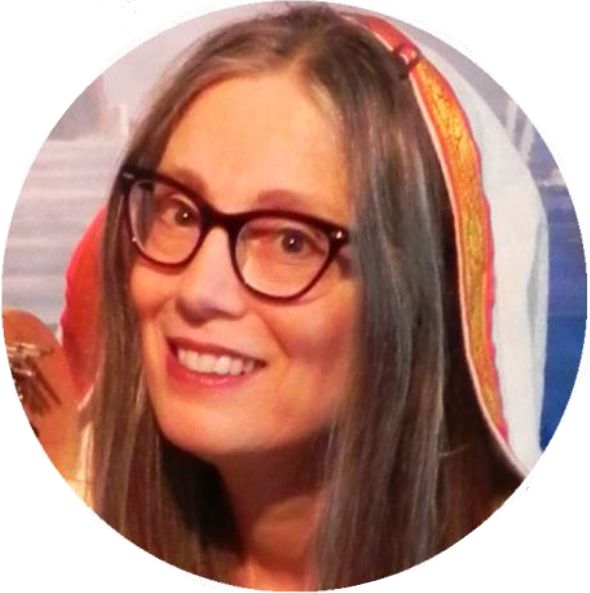 


      p 2. Poster Harpconcert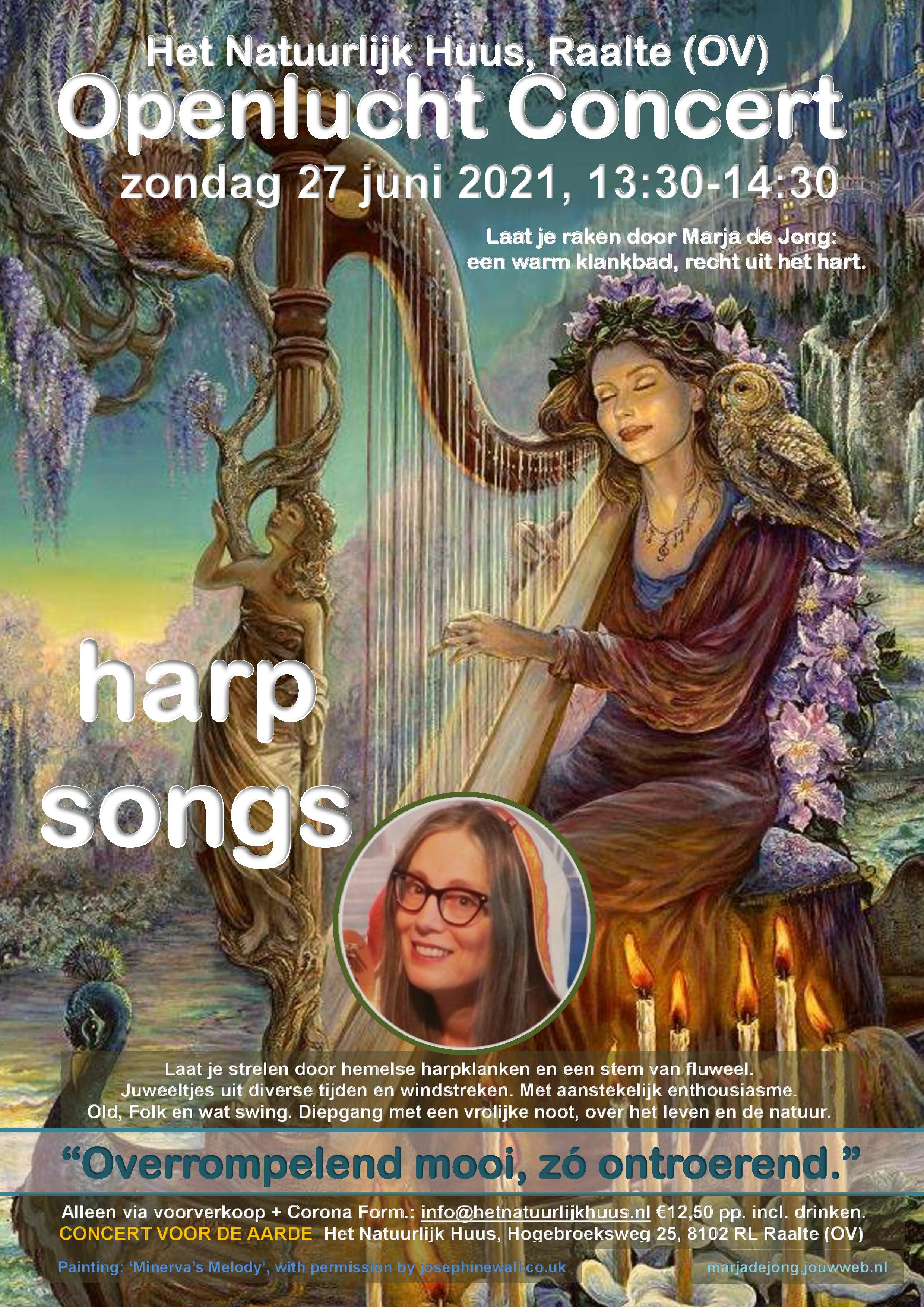 